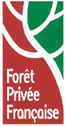 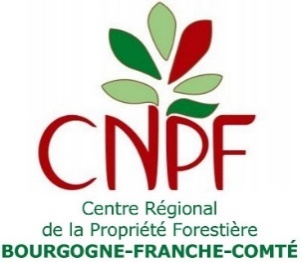 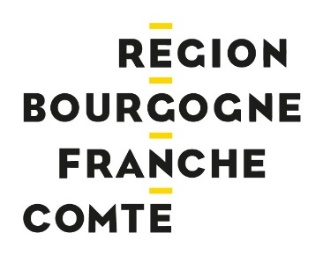 Le Centre Régional de la Propriété Forestière de Bourgogne-Franche-Comté et le syndicat des Forestiers Privés de Côte d’Oront le plaisir de vous inviter à une réunion d’échanges et d’informations sur le thème :Réglementation du travail en forêt Exemple d’un chantier d’exploitation forestièreCette demi-journée d’information fera suite à l’Assemblée Générale des Forestiers Privés de Côte d’Or (tél 03 80 40 34 50/forestiers21@gmail.com) qui se réunira le matin à 10 h. Même si vous n’êtes pas adhérent, M. de Bucy, Président de Forestiers Privés de Côte d'Or, vous invite à participer aux travaux du syndicat et à l’exposé de Cédric Turé du CIPREF sur les règles d’hygiène et de sécurité sur les chantiers forestiers.(Voir invitation sur la feuille jointe)Rendez-vous le vendredi 26 avril 2019 à  14 h 30 au Golf de la Chassagne, Chemin de la Chassagne, 21410 MALAIN- voir plan au verso -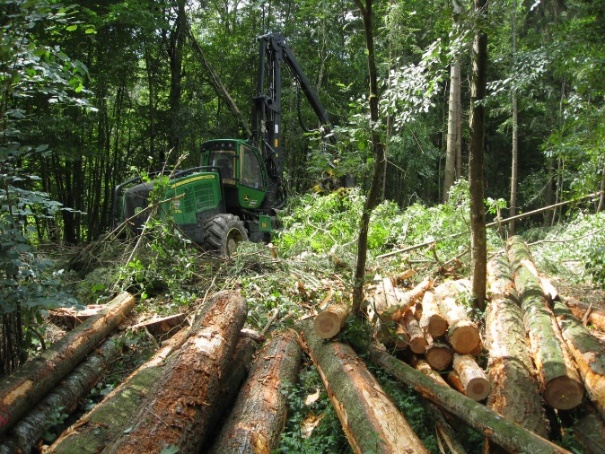 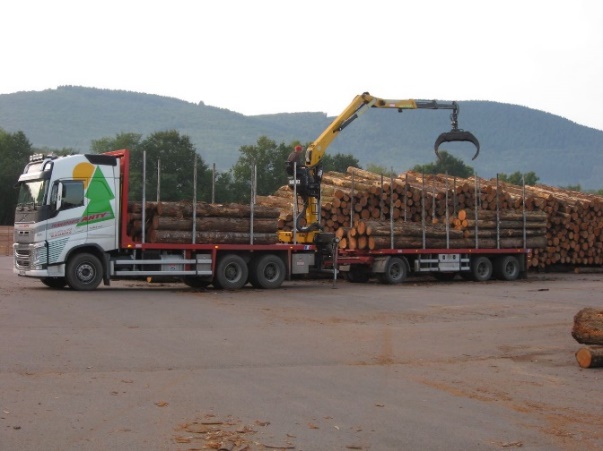 Fin de la réunion vers 17 h 30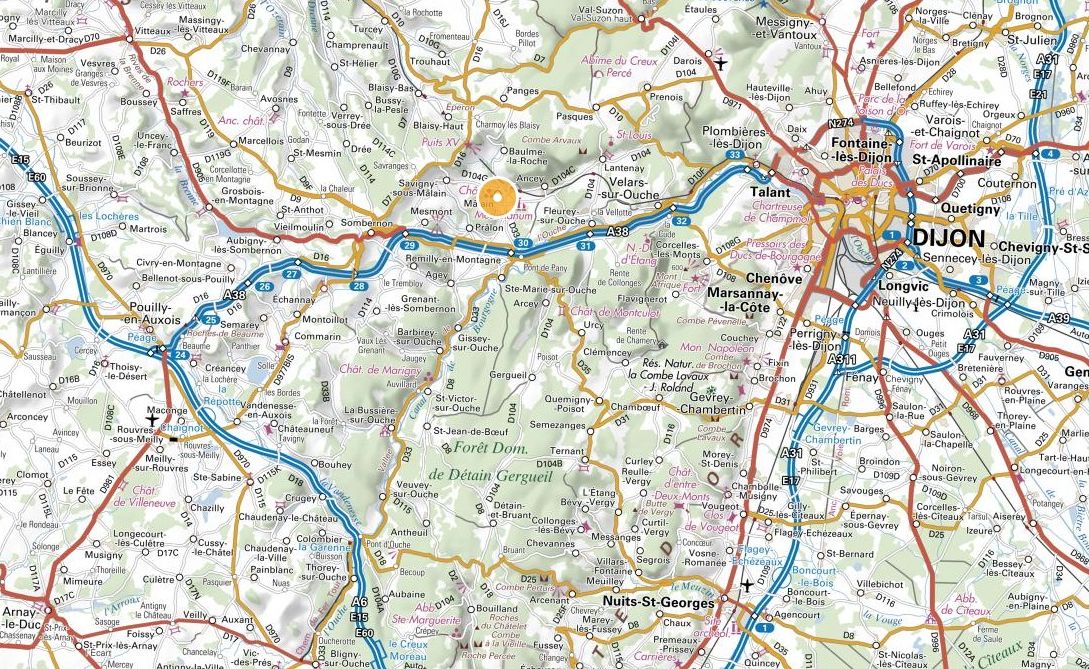 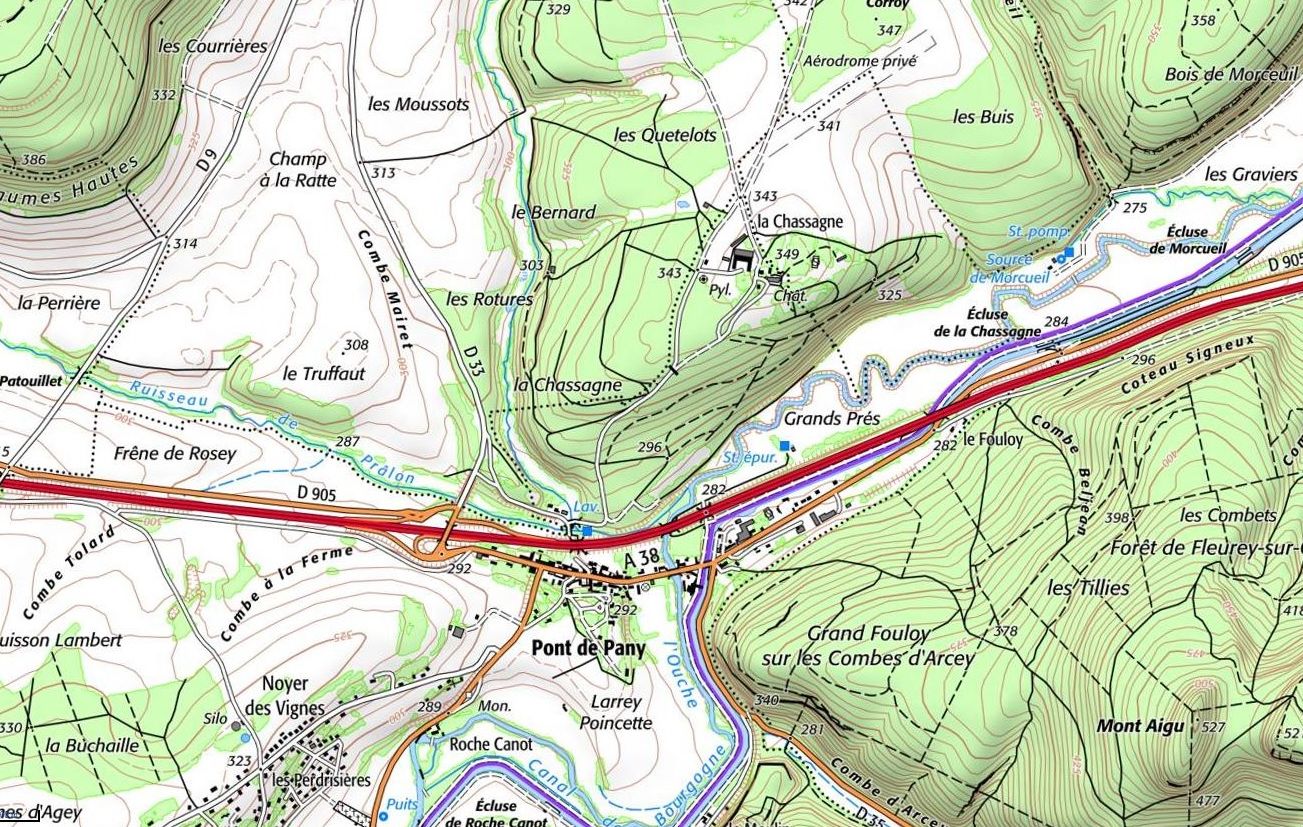 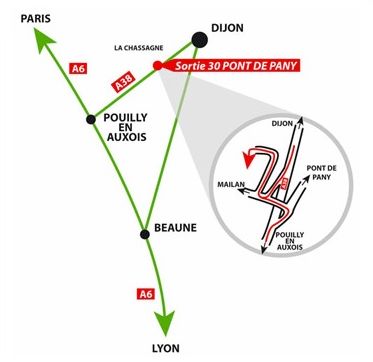 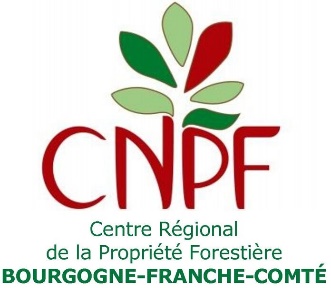 Remplir un bulletin par personne participant à la réunion.Le dupliquer si nécessaireNB : Le CRPF devant justifier auprès des financeurs du nombre de participants aux journées de vulgarisation, les inscrits devront impérativement signer la feuille de présence pour pouvoir participer à la réunion.BULLETIN D'INSCRIPTION à renvoyer avant le 19 avril 2019
	à :  NOM : 		Prénom : 	Adresse : 	Tél : 		Courriel 	Participera à l’AG du syndicat le 26 avril matin	OUI *	NON *	(* rayer la mention inutile)et réserve 1 repas au prix de 26 € 	OUI *	NON *	(* rayer la mention inutile), (Chèque à l’ordre de Forestiers Privés de Côte d’Or)Participera à la visite de terrain le 26 avril après-midi	OUI *	NON *	(* rayer la mention inutile)BULLETIN D'INSCRIPTION à renvoyer avant le 19 avril 2019
	à :  NOM : 		Prénom : 	Adresse : 	Tél : 		Courriel 	Participera à l’AG du syndicat le 26 avril matin	OUI *	NON *	(* rayer la mention inutile)et réserve 1 repas au prix de 26 €	OUI *	NON *	(* rayer la mention inutile), (Chèque à l’ordre de Forestiers Privés de Côte d’Or)Participera à la visite de terrain le 26 avril après-midi	OUI *	NON *	(* rayer la mention inutile)